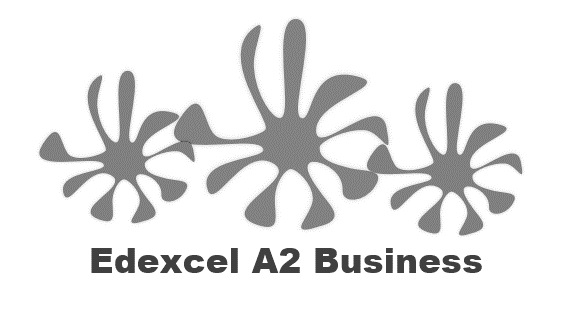 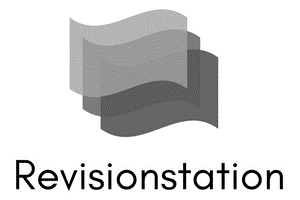 Starter – tick which definition is correctDefine a niche market here:________________________________________________________________________________________________________________________________________________________________________________________________________________________________________________________________________________________________________________________________________Cultural diversity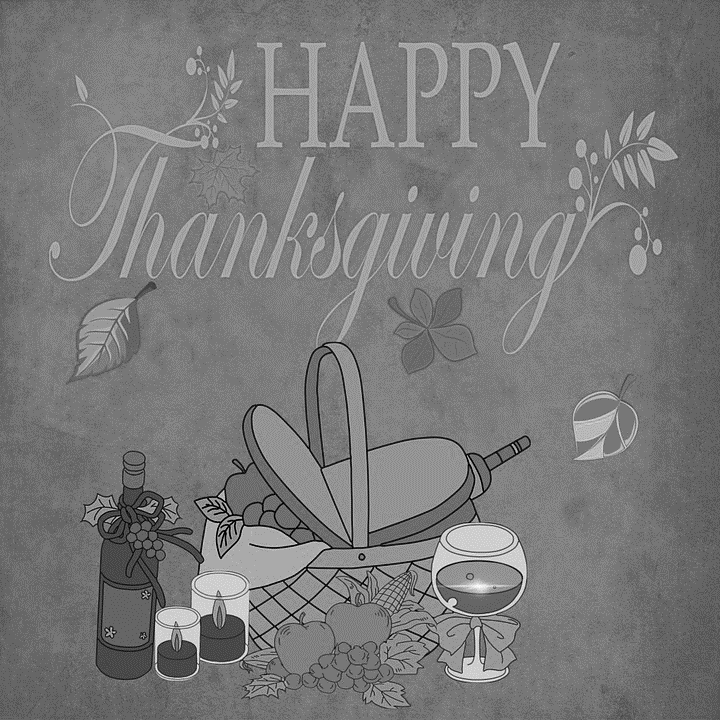 International business communication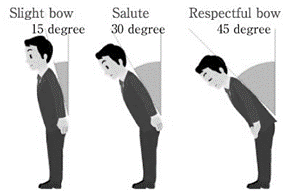 Cultural differences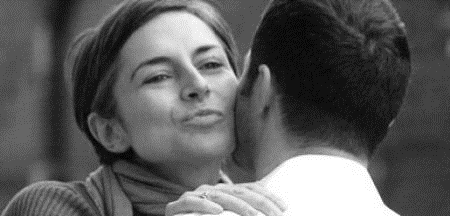 Cultural diversity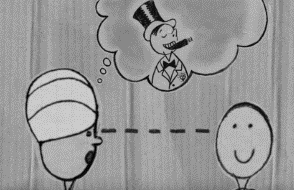 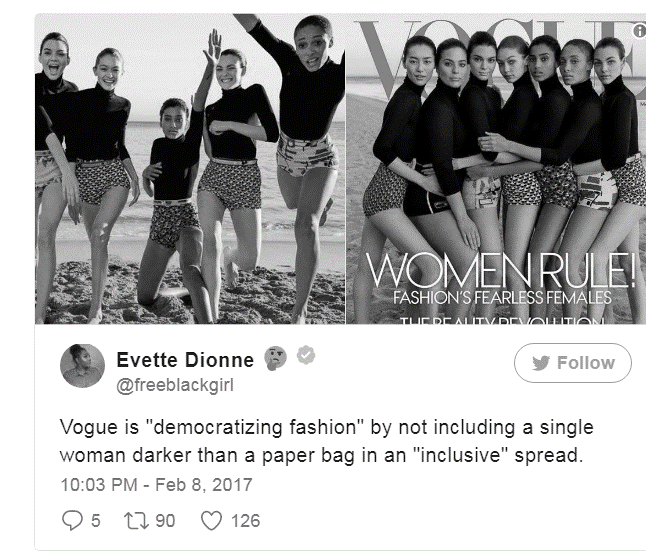 Features of global marketingDefine a global niche market here:________________________________________________________________________________________________________________________________________________________________________________________________________________________________________________________________________________________________________________________________________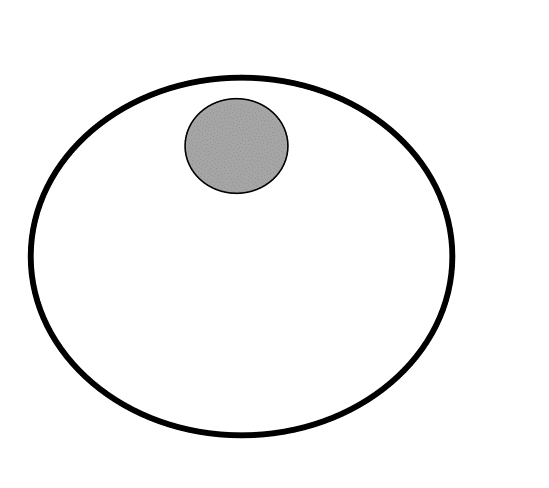 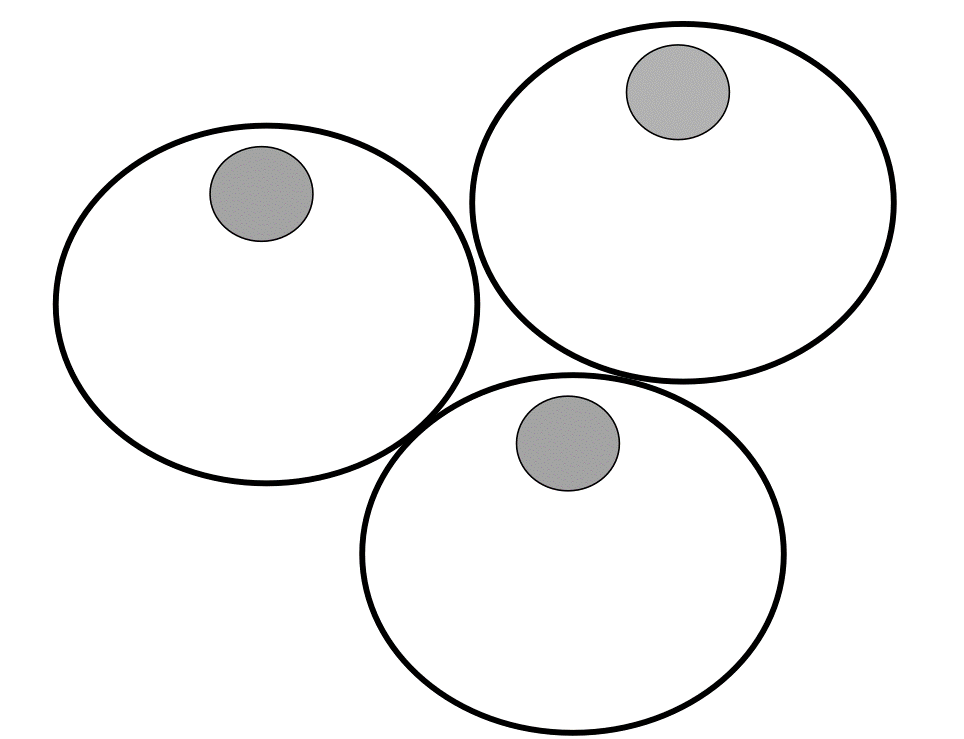 Complete the diagramGlobal niche markets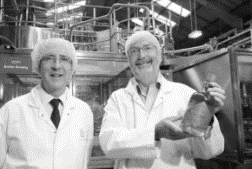 ________________________________________________________________________________________________________________________________________________________________________________________________________________________________________________________________________________________________________________________________________Global niche example Harley Davidson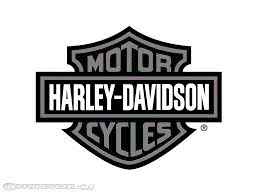 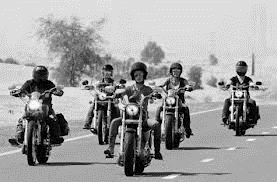 ________________________________________________________________________________________________________________________________________________________________________________________________________________________________________________________________________________________________________________________________________Selling in a global market niche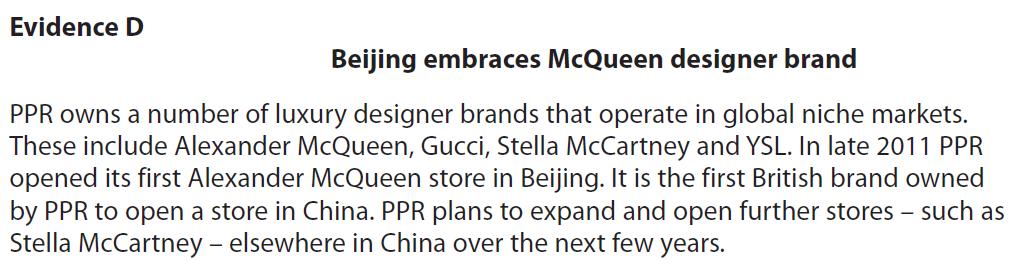 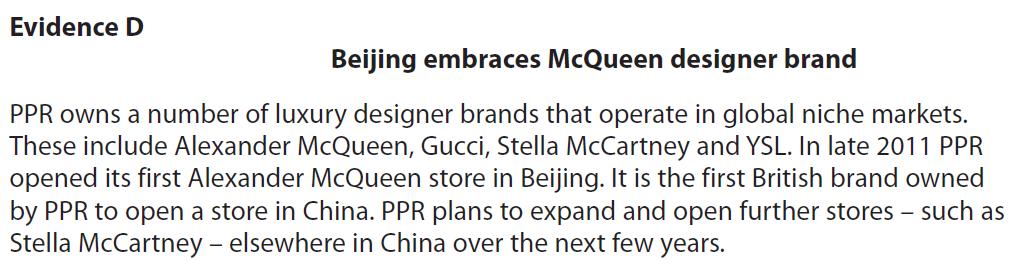 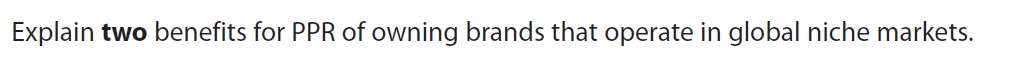 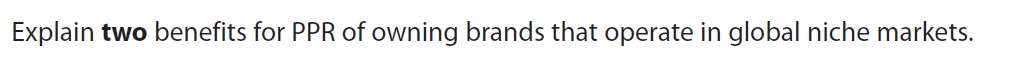 [6]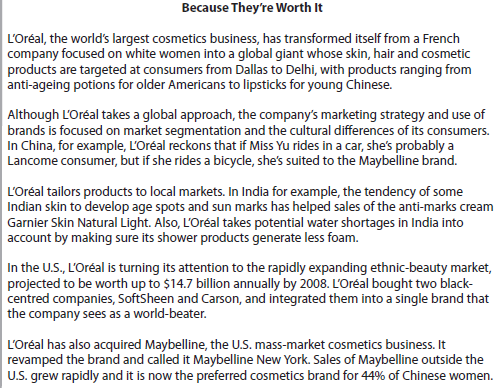 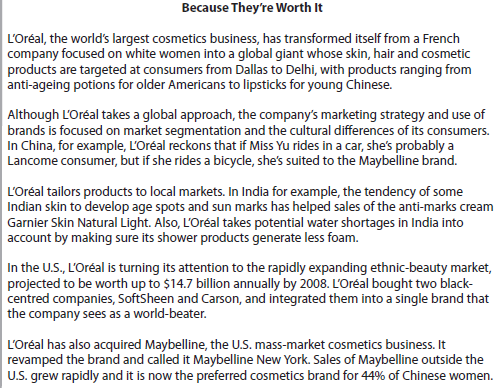 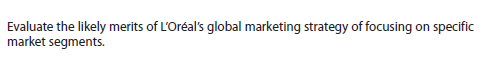 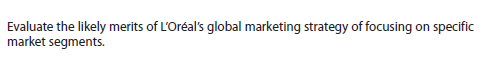 [10]A niche is a shallow recess, especially one in a wall to display a statue or other ornamentA niche is a comfortable or suitable position in life or employmentA niche is the subset of the market on which a specific product is focusedAdvantagesDisadvantagesProductPricePlace Promotion